PENNSYLVANIA PUBLIC UTILITY COMMISSIONHarrisburg, PA  17105-3265Janice Wideman de Hoff	 			:								:				v.						:			F-2015-2473981								:PPL Electric Utilities Corporation			:FINAL ORDER		In accordance wit te provisions of Section 332() of te Public Utility Code, 66  C.S. §332(h), the decision of Administrative Law Judge Conrad A. Johnson dated March 9, 2016, has become final without further Commission action; THEREFORE,IT IS ORDERED:1.	That Complainant Janice Wideman de Hoff’s Petition for Leave to Withdraw Complaint filed in the matter of Janice Wideman de Hoff v. PPL Electric Utilities Corporation at Docket No. F-2015-2473981 is granted.2.	That the Complaint of Janice Wideman de Hoff filed against PPL Electric Utilities Corporation at Docket No. F-2015-2473981 is hereby withdrawn.3.	That the Secretary’s Bureau shall mark Docket No. F-2015-2473981 closed. 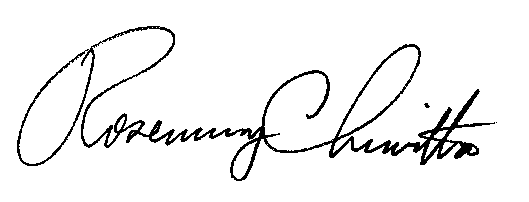 							BY THE COMMISSION,							Rosemary Chiavetta							Secretary(SEAL)ORDER ENTERED:  May 12, 2016